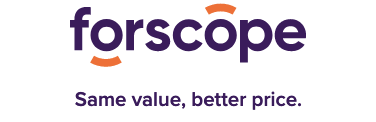 Comunicat de presă


Compania cehă Forscope, care furnizează software second-hand companiilor și instituțiilor publice din 10 țări europene, se va concentra acum și pe economiile în cloud. A devenit un vânzător oficial al platformei IceWarp. Forscope este acum al doilea distribuitor oficial al acestei platforme în browser, originară din Republica Cehă. IceWarp este o alternativă la Microsoft 365 și Google Workspace, dar este semnificativ mai ieftin în comparație cu ambele soluții – prețul este cu 50% mai mic decât pentru produsele Microsoft și 69% decât pentru produsele Google. În special pentru întreprinderile mijlocii și instituțiile publice, poate fi o opțiune interesantă pentru a asigura o colaborare ușoară în cadrul unei echipe, precum și a întregii organizații la un preț avantajos. IceWarp oferă aceleași caracteristici ca ale concurenților săi, adică gestionează în principal documente partajate, conferințe online, chat de echipă, e-mail pe propriul domeniu, calendar și multe altele. Totul într-o singură fereastră de browser web. De asemenea, puteți utiliza aplicația mobilă, astfel încât să puteți lucra de oriunde.„Parteneriatul cu IceWarp a fost un pas logic pentru noi. În prezent, unii dintre clienții noștri nici măcar nu își pot imagina ziua de lucru fără aplicații office, indiferent dacă acestea sunt locale sau în cloud. De aceea, am căutat un astfel de produs pe care să-l adăugăm în portofoliul nostru, care să reprezinte cel mai bine motto-ul nostru (Same value, better price – Aceeași valoare la preț mai bun) și scopul nostru principal – să ajutăm companiile și instituțiile publice să economisească costurile software, care pot fi apoi utilizate pentru alte investiții necesare.”, a declarat Directorul general al Forscope Jakub Šulák.Principalele avantaje ale produsului IceWarp nu sunt doar un preț mai bun, ci și o abordare completă, ușor de utilizat, și protecția sporită a datelor utilizatorilor – în comparație cu concurenții săi, clienții se pot baza pe faptul că datele lor nu sunt doar protejate, ci și utilizate numai în spațiul de stocare în cloud, fără altă utilizare comercială.Adam Paclt, Directorul general al IceWarp, confirmă că noul parteneriat provine dintr-o perspectivă comună privind reducerea costurilor software: „Pornind de la o idee simplă, veche de 20 de ani, compania IceWarp a evoluat și a devenit una dintre principalele alternative la giganții software. Produsul IceWarp nu este niciodată un produs finalizat, ne străduim mereu să avansăm în toate aspectele posibile. Acest angajament se aplică atât la dezvoltare, cât și la vânzare. De aceea, suntem încântați că am găsit un partener de încredere în Forscope, care caută în permanență modalități inovatoare de a oferi soluții rentabile clienților săi.”Forscope este cel mai mare broker de software din regiunea Europei Centrale și de Est. Compania se concentrează pe furnizarea de produse software second-hand pentru companii de toate dimensiunile și pentru instituții publice. Sediul central al Forscope se află în Brno, dar compania este prezentă și în alte 9 țări. Forscope este un partener Microsoft certificat și deținător al certificării ISO 9001:2015.